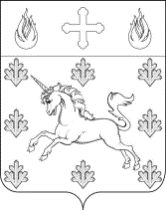 АДМИНИСТРАЦИЯПОСЕЛЕНИЯ СОСЕНСКОЕПОСТАНОВЛЕНИЕ_____20.01.2020_____№_____01-09-02/20_____О внесении изменений в Постановление администрации поселения Сосенское от 16.09.2016 № 01-09-57/6 «Об утверждении муниципальной программы «Благоустройство территории поселения Сосенское»В соответствии с Федеральным законом от 06.10.2003 № 131-ФЗ «Об общих принципах организации местного самоуправления в Российской Федерации», Постановлением администрации поселения Сосенское от 19.08.2016 № 01-09-42/6                        «Об утверждении Порядка разработки, реализации и оценки эффективности муниципальных программ поселения Сосенское», в целях комплексного решения проблем благоустройства, содержание объектов благоустройства на территории поселения Сосенское, улучшение внешнего вида территории ПОСТАНОВЛЯЮ:1. Внести изменения в Постановление администрации поселения Сосенское от                    16.09.2016 № 01-09-57/6 «Об утверждении муниципальной программы «Благоустройство территории поселения Сосенское» и изложить приложение 6, 7 к муниципальной программе в новой редакции, согласно приложению, к данному Постановлению. 2. Начальнику отдела муниципального заказа администрации поселения Сосенское Филиной А.В. внести изменения в план закупок и план-график на 2020 в соответствии с данным Постановлением.3. Опубликовать данное Постановление в газете «Сосенские вести» и                       разместить на официальном сайте органов местного самоуправления в информационно-телекоммуникационной сети «Интернет».4. Данное Постановление вступает в силу с 20.01.2020.5. Контроль за выполнением данного Постановления возложить на заместителя главы администрации поселения Сосенское Стародубцеву С.Н.Глава администрации поселения Сосенское                                            Т.Ю. Тараканова            Приложение к Постановлению администрации поселения Сосенское от 20.01.2020 № 01-09-02/20Приложение 6к муниципальной программе «Благоустройство территории поселения Сосенское»Перечень мероприятий, направленных на реализацию муниципальной программы «Благоустройство территории поселения Сосенское» Содержание объектов благоустройства в 2020 годуПриложение 7к муниципальной программе «Благоустройство территории поселения Сосенское»Перечень мероприятий, направленных на реализацию муниципальной программы«Благоустройство территории поселения Сосенское» Комплексное благоустройство территории в 2020 году№п/пМероприятия по реализации программыСрок исполненияОбъём финансирования в 2020 году(тыс. руб.)Ответственныйза выполнениеПрограммы№п/пМероприятия по реализации программыСрок исполненияОбъём финансирования в 2020 году(тыс. руб.)Ответственныйза выполнениеПрограммы№п/пМероприятия по реализации программыСрок исполненияОбъём финансирования в 2020 году(тыс. руб.)Ответственныйза выполнениеПрограммыРаздел 1. Содержание объектов благоустройстваРаздел 1. Содержание объектов благоустройстваРаздел 1. Содержание объектов благоустройстваРаздел 1. Содержание объектов благоустройстваРаздел 1. Содержание объектов благоустройстваРаздел 1. Содержание объектов благоустройства1.1Содержание объектов озеленения и цветочное оформление1-4 кв-л 2020 г.122 539,00Администрация поселения Сосенское1.2Содержание дворовых территорий1-4 кв-л 2020 г.86 140,00Администрация поселения Сосенское1.3Содержание обелисков1-4 кв-л 2020 г.300,00Администрация поселения Сосенское1.4Оказание услуг по дезинфектологии (дератизации, противомалярийной и акарицидной обработке) территории поселения1-4 кв-л 2020 г.84,00Администрация поселения Сосенское1.5Закупка хозяйственных материалов и инвентаря на субботник2 кв-л 2020 г.800,00Администрация поселения Сосенское1.6Очистка опор освещения и конструкций от несанкционированных листовок в пос. Коммунарка и пос. Газопровод1-4 кв-л 2020 г.400,00Администрация поселения Сосенское1.7.Ремонт и содержание информационных щитов1-4 кв-л 2020 г.472,00Администрация поселения Сосенское1.8Удаление сухостойных и аварийных деревьев, покос борщевика на территории п. Сосенское1-4 кв-л 2020 г.1 225,00Администрация поселения Сосенское1.9Содержание катков в зимний период на спортивных площадках на территории поселения Сосенское1-4 кв-л 2020 г.300,00Администрация поселения Сосенское2.0Закупка цветочной рассады для1-2 кв-л 2020 г.300,00Администрация поселения Сосенское2.1Исполнительные листы1 кв-л 2020 г.2 519,00Администрация поселения СосенскоеИтого по разделу 1:215 079,00Раздел 2. Мероприятия по регулированию численности безнадзорных и бесхозяйных животныхРаздел 2. Мероприятия по регулированию численности безнадзорных и бесхозяйных животныхРаздел 2. Мероприятия по регулированию численности безнадзорных и бесхозяйных животныхРаздел 2. Мероприятия по регулированию численности безнадзорных и бесхозяйных животныхРаздел 2. Мероприятия по регулированию численности безнадзорных и бесхозяйных животныхРаздел 2. Мероприятия по регулированию численности безнадзорных и бесхозяйных животных2.1Отлов и содержание бездомных животных1-4 кв-л 2020 г.11 000,00Администрация поселения СосенскоеИтого по разделу 2:11 000,00Раздел 3. Изготовление и актуализация паспортов озелененияРаздел 3. Изготовление и актуализация паспортов озелененияРаздел 3. Изготовление и актуализация паспортов озелененияРаздел 3. Изготовление и актуализация паспортов озелененияРаздел 3. Изготовление и актуализация паспортов озелененияРаздел 3. Изготовление и актуализация паспортов озеленения3.1Изготовление и актуализация паспортов озеленения1-2 кв-л 2020 г.1 100,00Администрация поселения СосенскоеИтого по разделу 3:1 100,00Всего:227 179,00№ п/пМероприятия по реализации программыСрок исполненияОбъём финансирования по годам и источникам 2020 году( тыс. руб.)Ответственный за выполнение муниципальной программы1Комплексное благоустройство территории, прилегающей к Храму (с ремонтом обелиска) и дворовой территории округ д. №№20, 20а в пос. Коммунарка  2-4 кв. 2020 г.141 000,00Администрация поселения Сосенское2Комплексное благоустройство и озеленение территории парковой зоны в д. Николо-Хованское 2 - 4 кв. 2020 г.100 000,00Администрация поселения Сосенское3Организация прогулочной зоны вблизи СНТ «Дубрава» в д. Николо-Хованское2 - 4 кв. 2020 г.25 000,00Администрация поселения Сосенское4Установка ледяных фигур на территории поселения Сосенское1 кв-л 2020 г.5 000,0Администрация поселения Сосенское5Проведение работ по подключению наружного освещения территории по адресу: поселение Сосенское, пос. Газопровод, д. 1-4, 6-12, 14-182 -3 кв. 2020 г.8 500,00Администрация поселения Сосенское6Очистка территорий, прилегающих к водоемам 2 - 4 кв. 2020 г.12 922,30Администрация поселения Сосенское7Заливка катков в зимний период на спортивных площадках на территории поселения Сосенское1 - 4 кв. 2020 г250,00Администрация поселения Сосенское8Комплексное благоустройство озеленительной территории парковой зоны Зеленая линия (2 этап) и въездных групп от Калужского шоссе до ул. Бачуринская2 -3 кв. 2020 г.72 342,00Администрация поселения Сосенское9Устройство детской площадки вблизи СНТ «Полянка»2 -3 кв. 2020 г.5 000,00Администрация поселения Сосенское10Устройство памятного знака воинам-интернационалистам на территории Липового парка пос. Коммунарка с благоустройством прилегающей территории2 -3 кв. 2020 г.1 633,00Администрация поселения Сосенское11Установка ограждений вдоль проезда вблизи д. 108 пос. Коммунарка2 кв. 2020 г.300,00Администрация поселения Сосенское12Установка бортовых камней вдоль проезда вблизи д. 108 пос. Коммунарка2 кв. 2020 г.117,00Администрация поселения Сосенское13Установка газонных ограждений на парковке напротив, д. 104, 105 пос. Коммунарка2 кв. 2020 г.174,00Администрация поселения Сосенское14Благоустройство территории за школой № 2070 по адресу: пос. Коммунарка, д. 9А2 -3 кв. 2020 г.2 315,00Администрация поселения Сосенское15Благоустройство территории пор адресу: пос. Коммунарка, ул. Сосенский Стан, д. 11-13, ул. Лазурная, д. 142 -3 кв. 2020 г.20 000,00Администрация поселения Сосенское16Устройство детской площадки по адресу: п. Сосенское, СНТ «Филатов луг»2 -3 кв. 2020 г.5 000,00Администрация поселения Сосенское17Ремонт детской площадки по адресу: п. Сосенское, д. Столбово2 -3 кв. 2020 г.5 100,00Администрация поселения Сосенское18Ремонт обелисков и прилегающих к ним территорий2 -3 кв. 2020 г.4 000,00Администрация поселения Сосенское19Закупка и установка ограничителей въезда на тротуары на территории поселения Сосенское2 -3 кв. 2020 г.300,00Администрация поселения СосенскоеИтого:408 953,30